16 апреля в Ивановском государственном университете в Институте гуманитарных наук проходило мероприятие "Этажи знаний". В этом мероприятии приняли участие обучающиеся 9-11 классов школы №7. Они были разделены на команды и проходили «этажи», отвечали на разнообразные вопросы. В ходе выполнения заданий ребята, будущие абитуриенты, могли познакомиться с такими науками как психология, филология и история. Особенно запомнился «этаж», на котором испытания проводили студенты. Ребята получили кучу эмоций и остались довольны проведенным временем!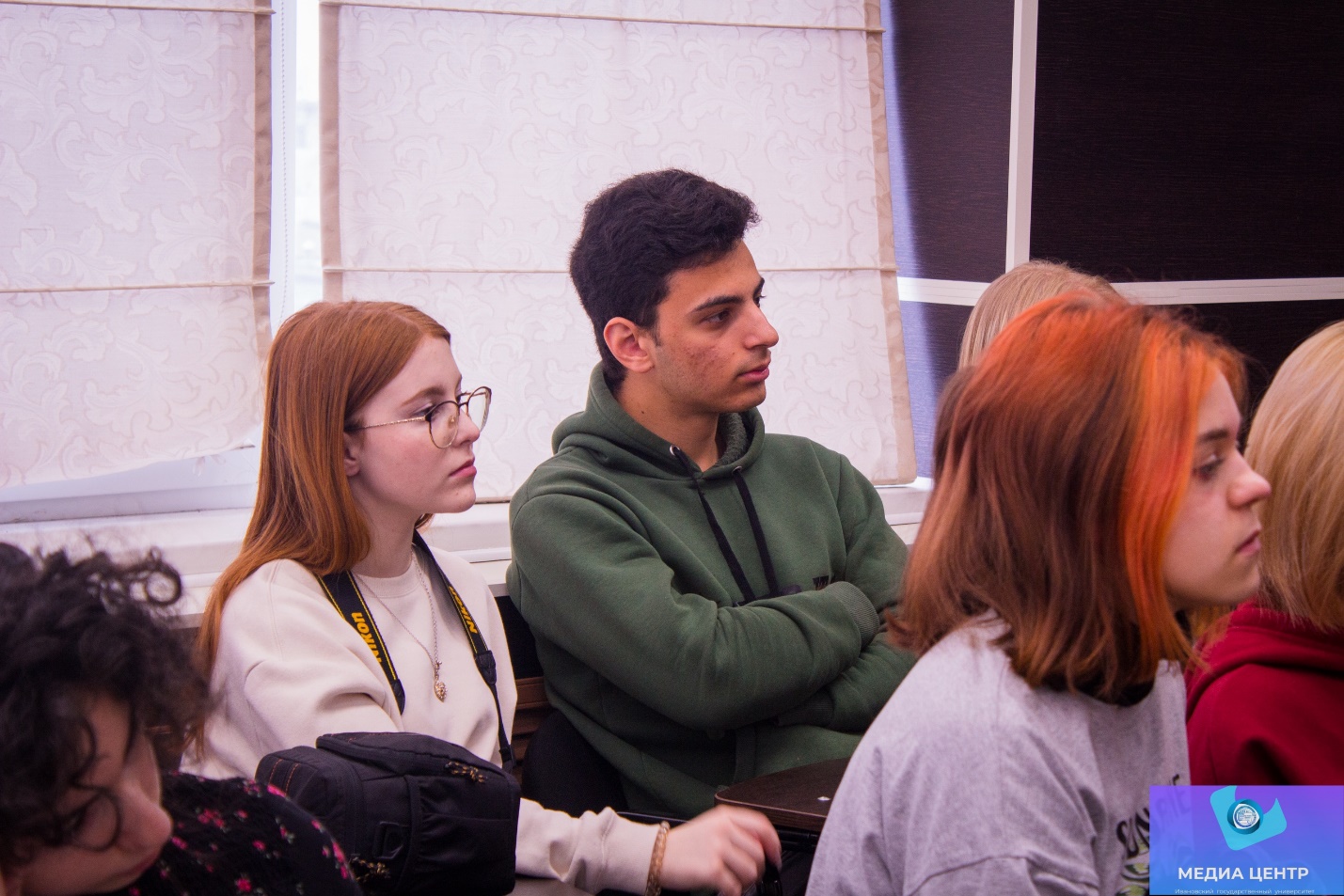 